UNIVERZITET CRNE GORE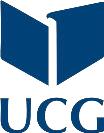 Obrazac PD: Prijava teme doktorske disertacijePRIJAVA TEME DOKTORSKE DISERTACIJE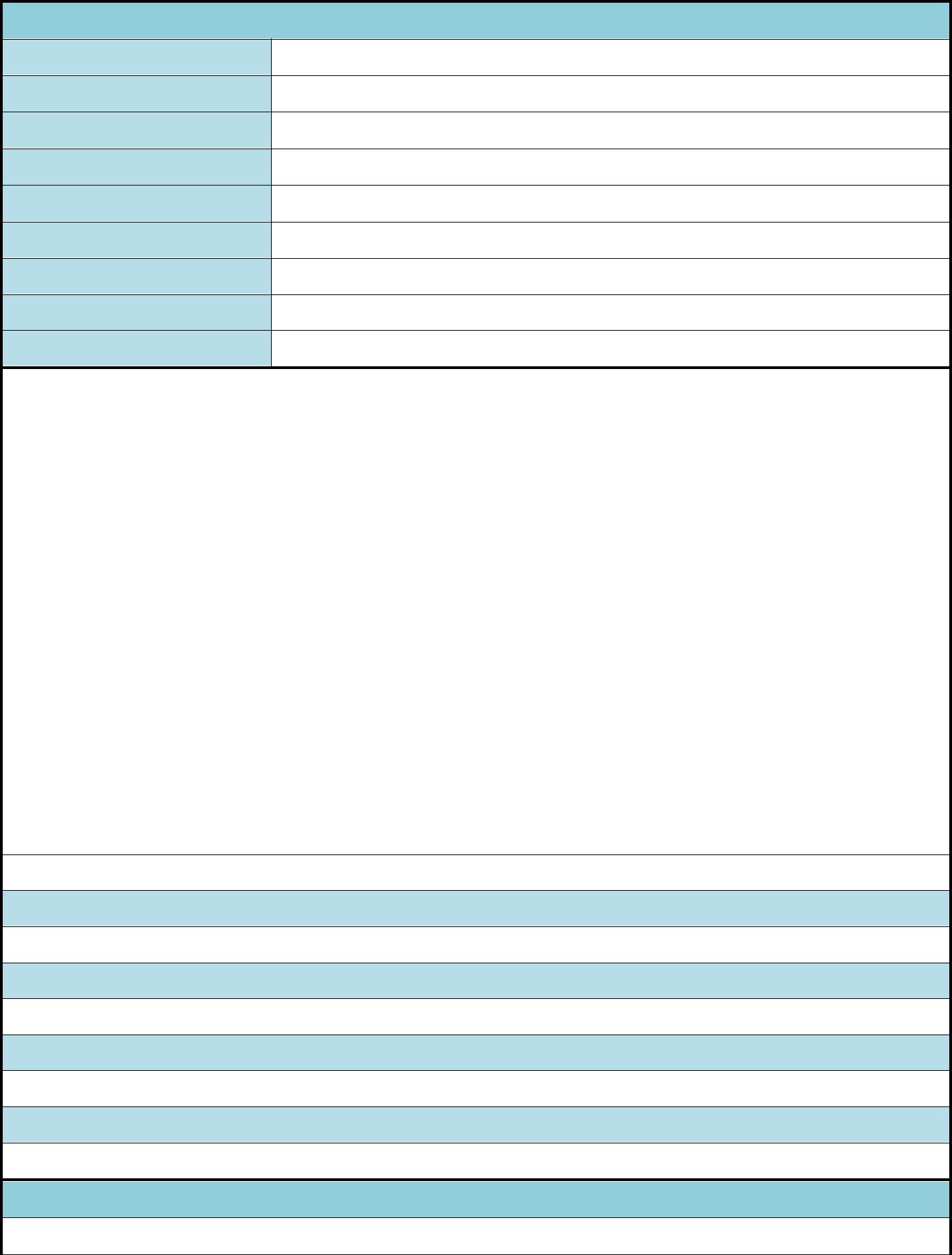 OPŠTI PODACI O DOKTORANDUTitula, ime i prezime            Fakultet                               Studijski program                Broj indeksa                        Ime i prezime roditelja         Datum i mjesto rođenja       Adresa prebivališta               Telefon                                 E-mail                                   (do 700 karaktera)Materijali, metode i plan istraživanja(do 7000 karaktera)Očekivani naučni doprinos(do 500 karaktera)Spisak objavljenih radova kandidata(dati spisak objavljenih radova kandidata)Popis literature(do 30 referenci)SAGLASNOST PREDLOŽENOG/IH MENTORA I DOKTORANDA SA PRIJAVOMUNIVERZITET CRNE GOREOBRAZAC M: Imenovanje mentoraMENTORSTVO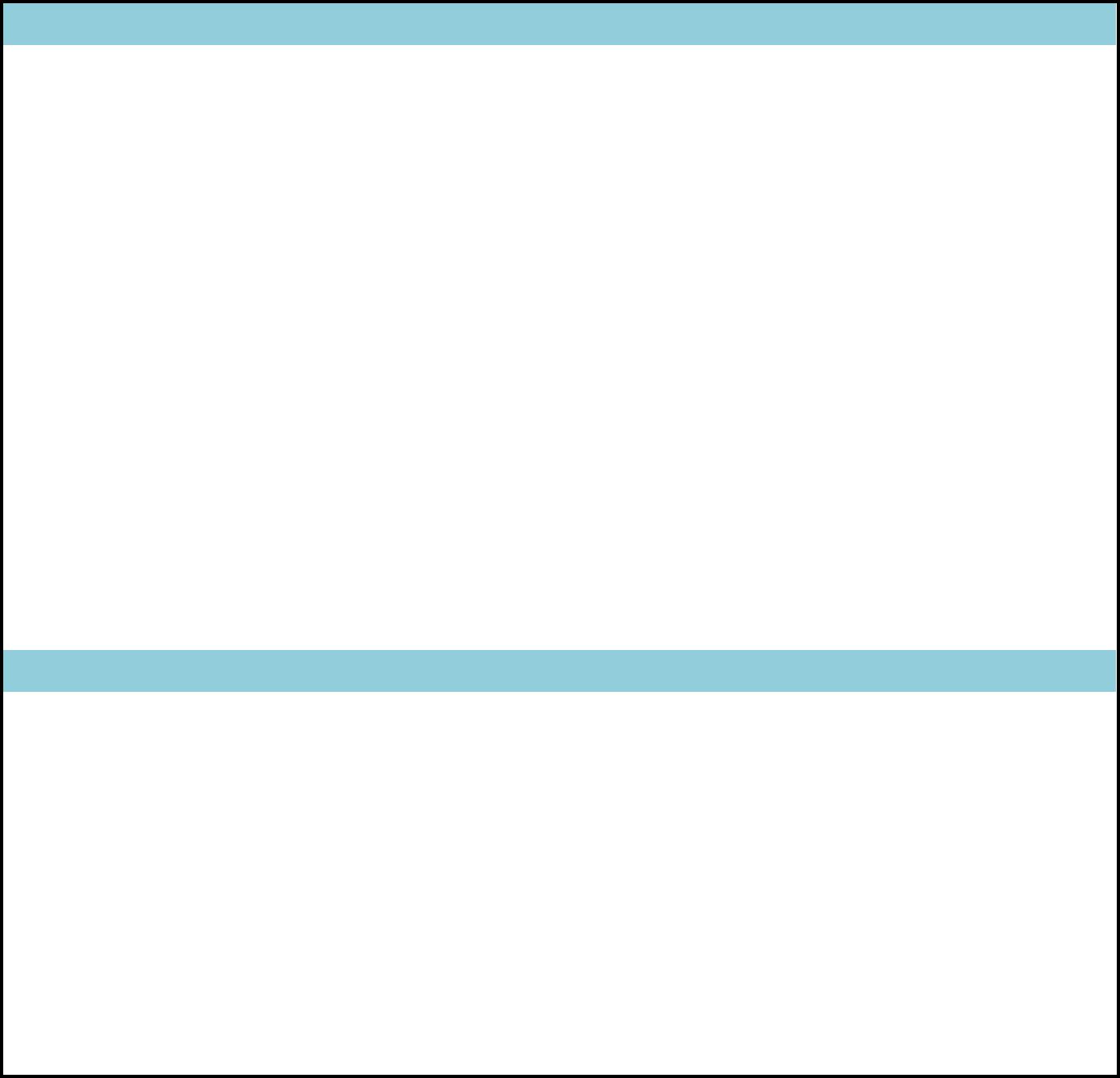 PREDLOŽENI MENTOR/IPODACI O MAGISTRANDIMA I DOKTORANDIMAUNIVERZITET CRNE GOREObrazac IM:Godišnji izvještaj mentora o napredovanju doktorandaGODIŠNJI IZVJEŠTAJ MENTORA O NAPREDOVANJUDOKTORANDA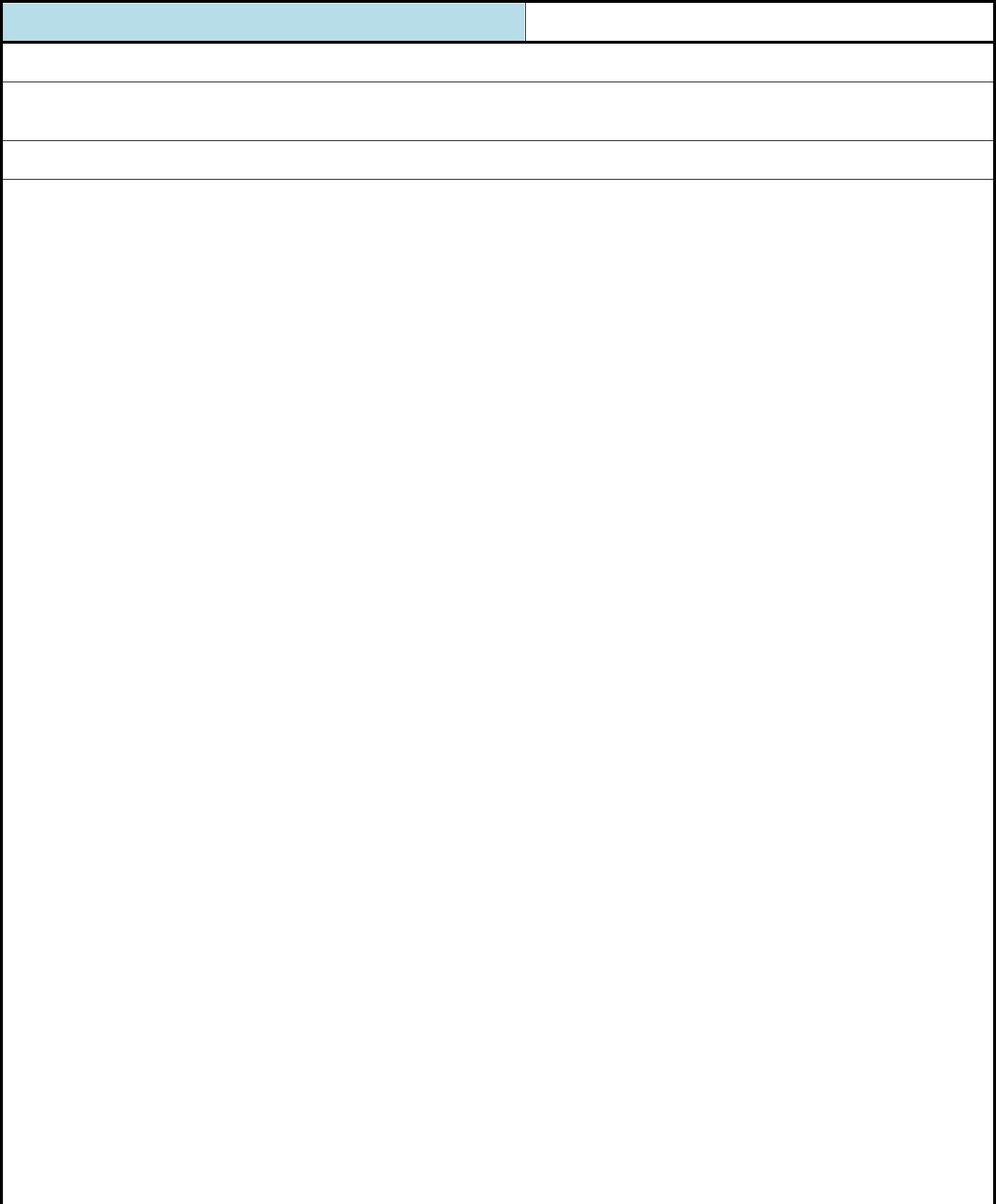 Akademska godina za koju se podnosi izvještaj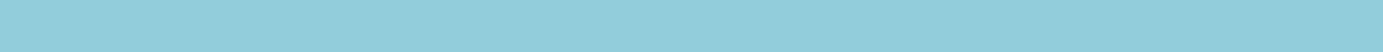 OPŠTI PODACI O DOKTORANDU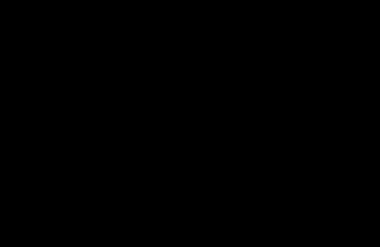 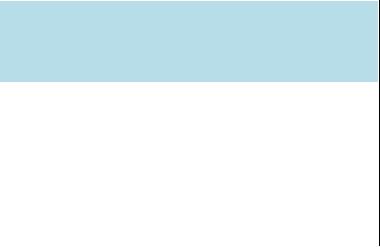 Titula, ime, ime roditelja, prezime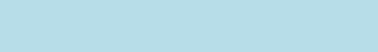 FakultetStudijski program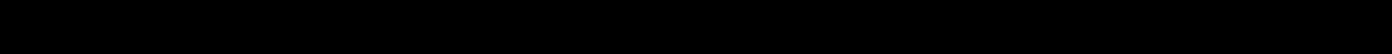 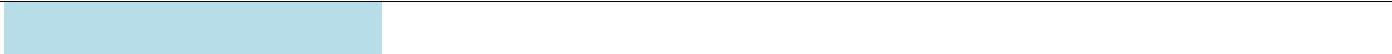 Broj indeksa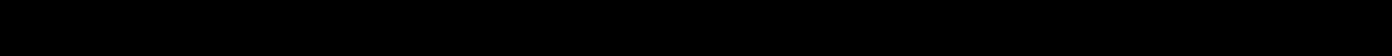 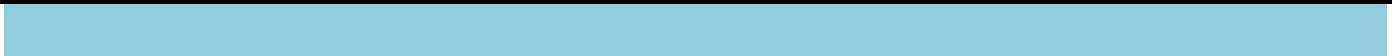 MENTOR/MENTORI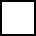 UNIVERZITET CRNE GOREObrazac IM:Godišnji izvještaj mentora o napredovanju doktoranda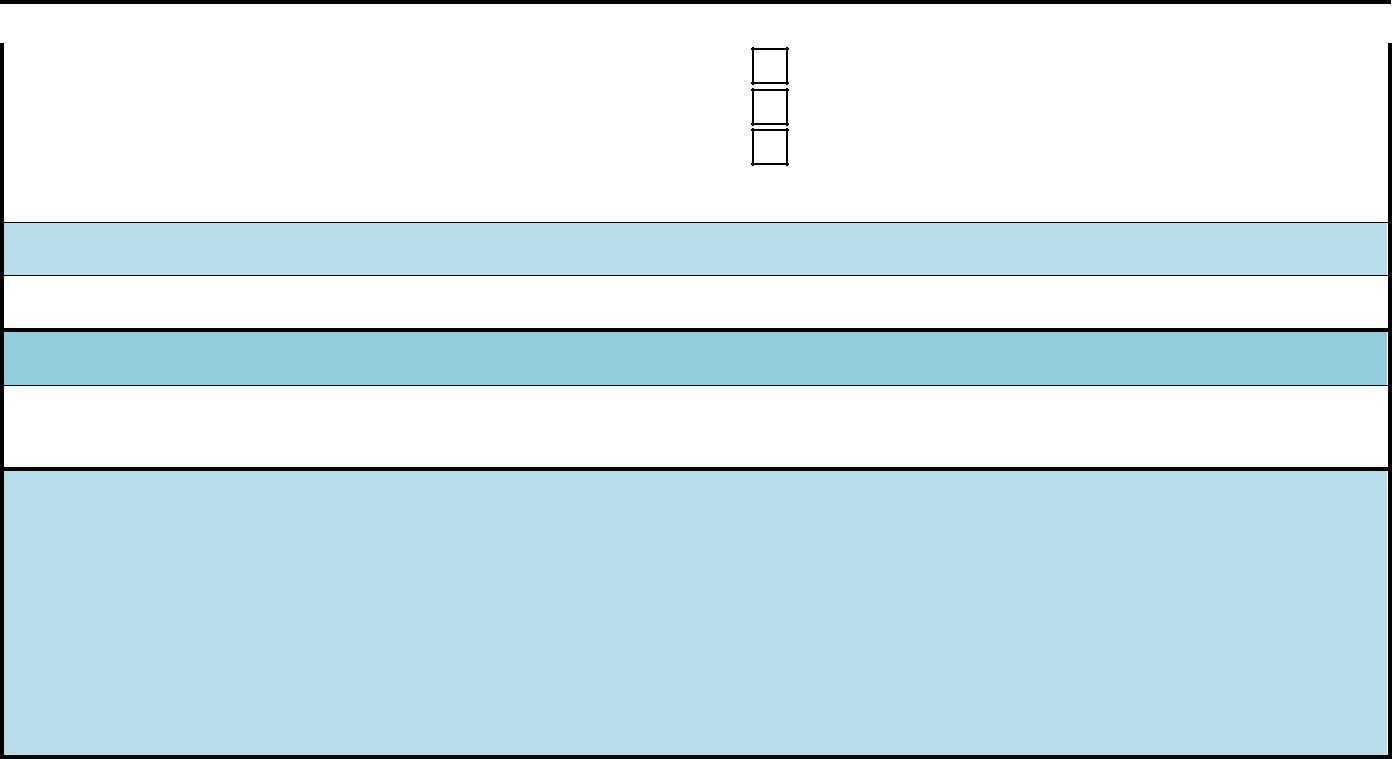 (Ako je prethodno dat odgovor pod „b)“ ili „c)“ dati obrazloženje i prijedloge za poboljšanje)Napomene(Popuniti po potrebi)IZJAVA MENTORAIzjava mentora o vremenskom periodu i realizaciji polaznih istraživanja (popunjava se samo za prvi izvještaj mentora)U (navesti grad),(navesti datum)Ime i prezime prvog mentora______________________________Ime i prezime drugog mentora______________________________Prilog dokumenta sadrži:Gantogram aktivnosti (za prvi izvještaj mentora) Objavljeni rezultati rada na izradi doktorske disertacije (za drugi izvještaj mentora) UNIVERZITET CRNE GOREObrazacD1: Ocjena podobnosti doktorske teze i kandidataOCJENA PODOBNOSTI DOKTORSKE TEZE I KANDIDATA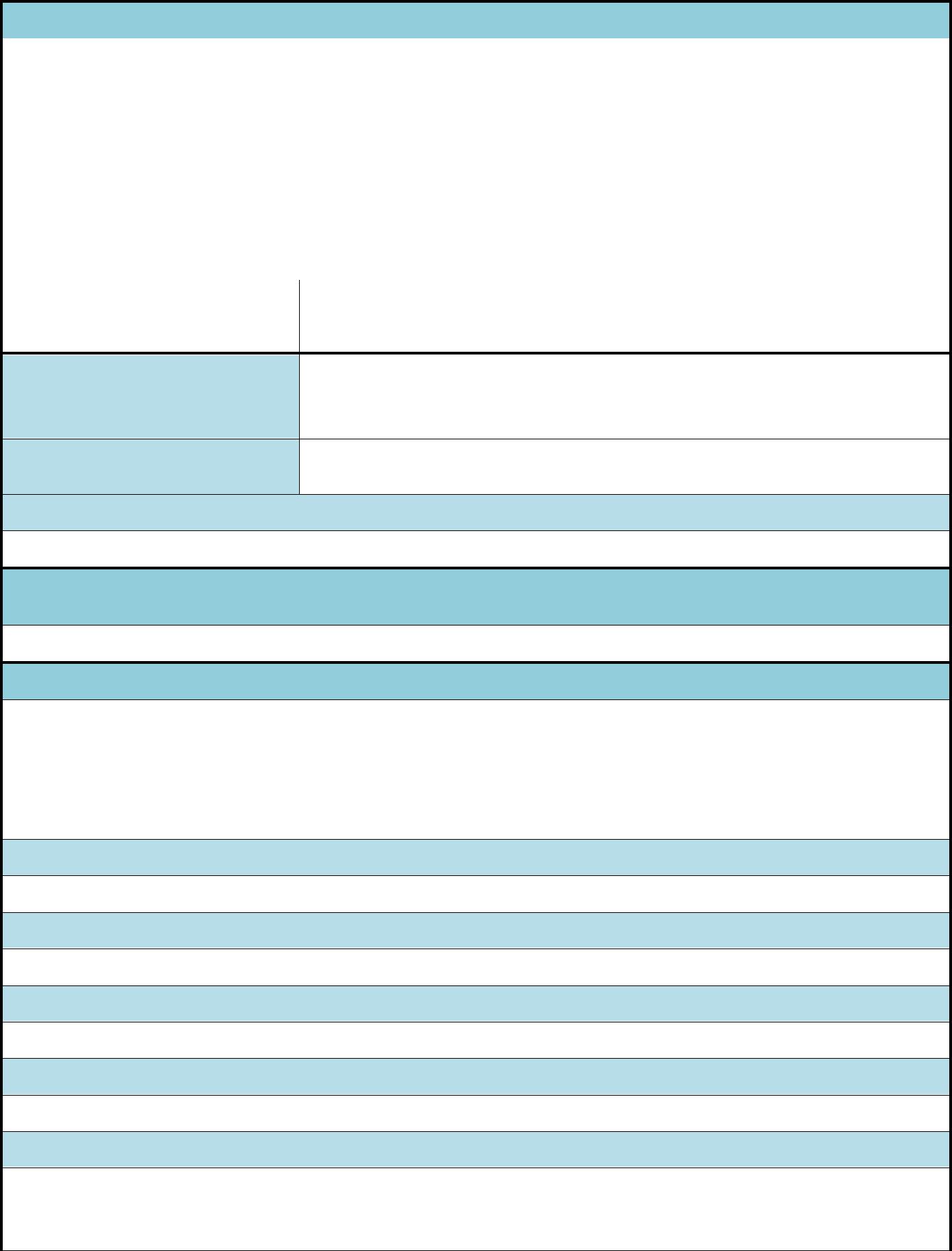 OPŠTI PODACI O DOKTORANDUDatum prihvatanja teme i kandidata na sjednici Vijećaorganizacione jediniceNaučna	oblast  doktorskedisertacijeZa navedenu oblast matični su sljedeći fakulteti(upišite matične fakultete)A. IZVJEŠTAJ SA JAVNE ODBRANEPOLAZNIH ISTRAŽIVANJA DOKTORSKEDISERTACIJE(napisati izvještaj)B. OCJENA PODOBNOSTI TEME DOKTORSKE DISERTACIJEB1. Obrazloženje temeB2. Cilj i hipotezeB3. Metode i plan istraživanjaB4. Naučni doprinosB5. Finansijska i organizaciona izvodljivost istraživanjaMišljenje i prijedlog komisije(dati mišljenje i prijedlog)Prijedlog izmjene naslova(po potrebi predložiti izmjenu naslova)Prijedlog promjene mentora i/ili imenovanje drugog mentora(titula, ime i prezime, ustanova)Planirana odbrana doktorske disertacije(godina i semestar)Izdvojeno mišljenje(popuniti ukoliko neki član komisije ima izdvojeno mišljenje)Ime i prezimeUNIVERZITET CRNE GOREObrazacD1: Ocjena podobnosti doktorske teze i kandidata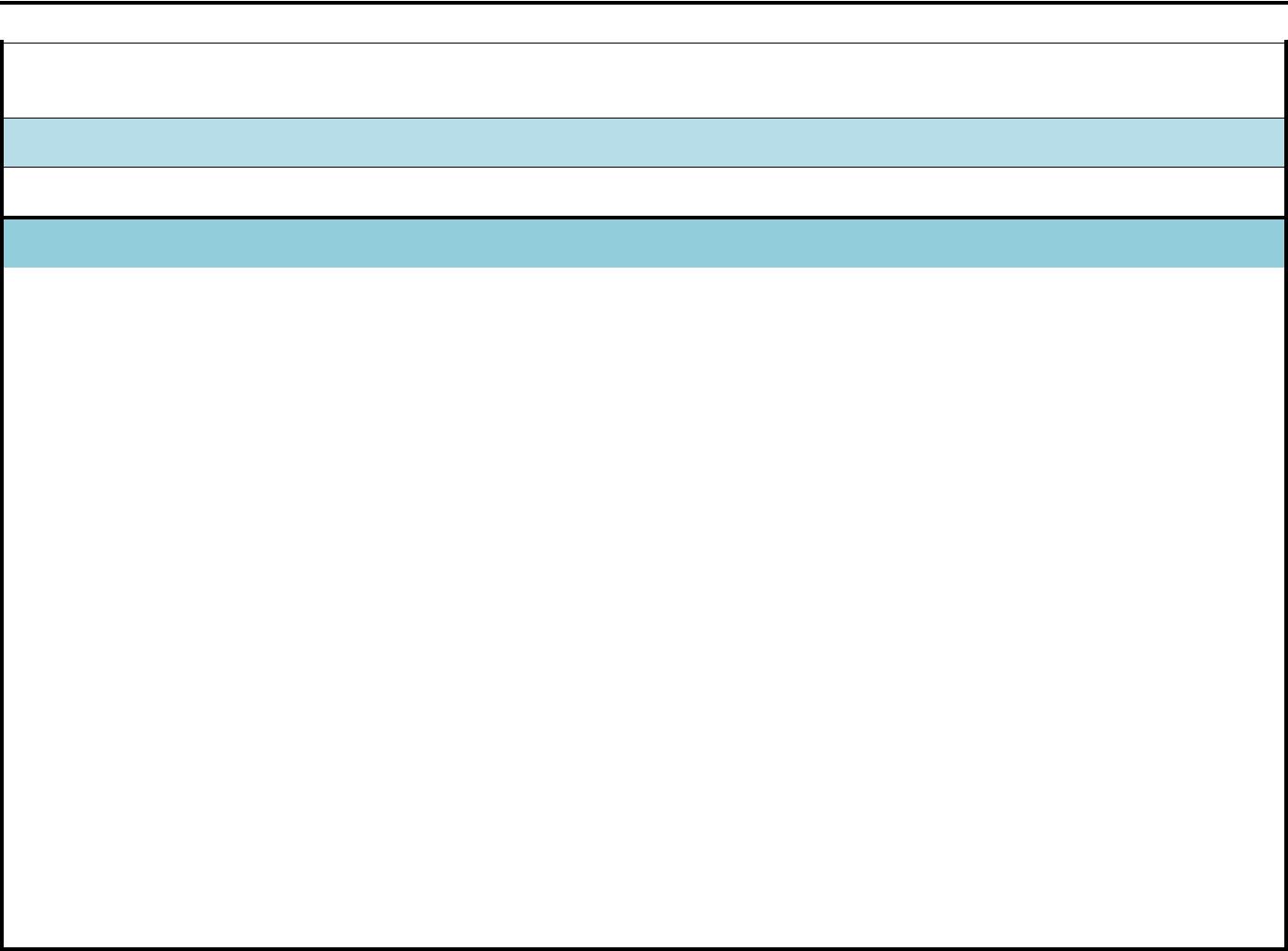 ______________________________Napomena(popuniti po potrebi)ZAKLJUČAKU (navesti grad), (navesti datum)DEKAN_____________________________MPUNIVERZITET CRNE GOREObrazacD1: Ocjena podobnosti doktorske teze i kandidataPRILOG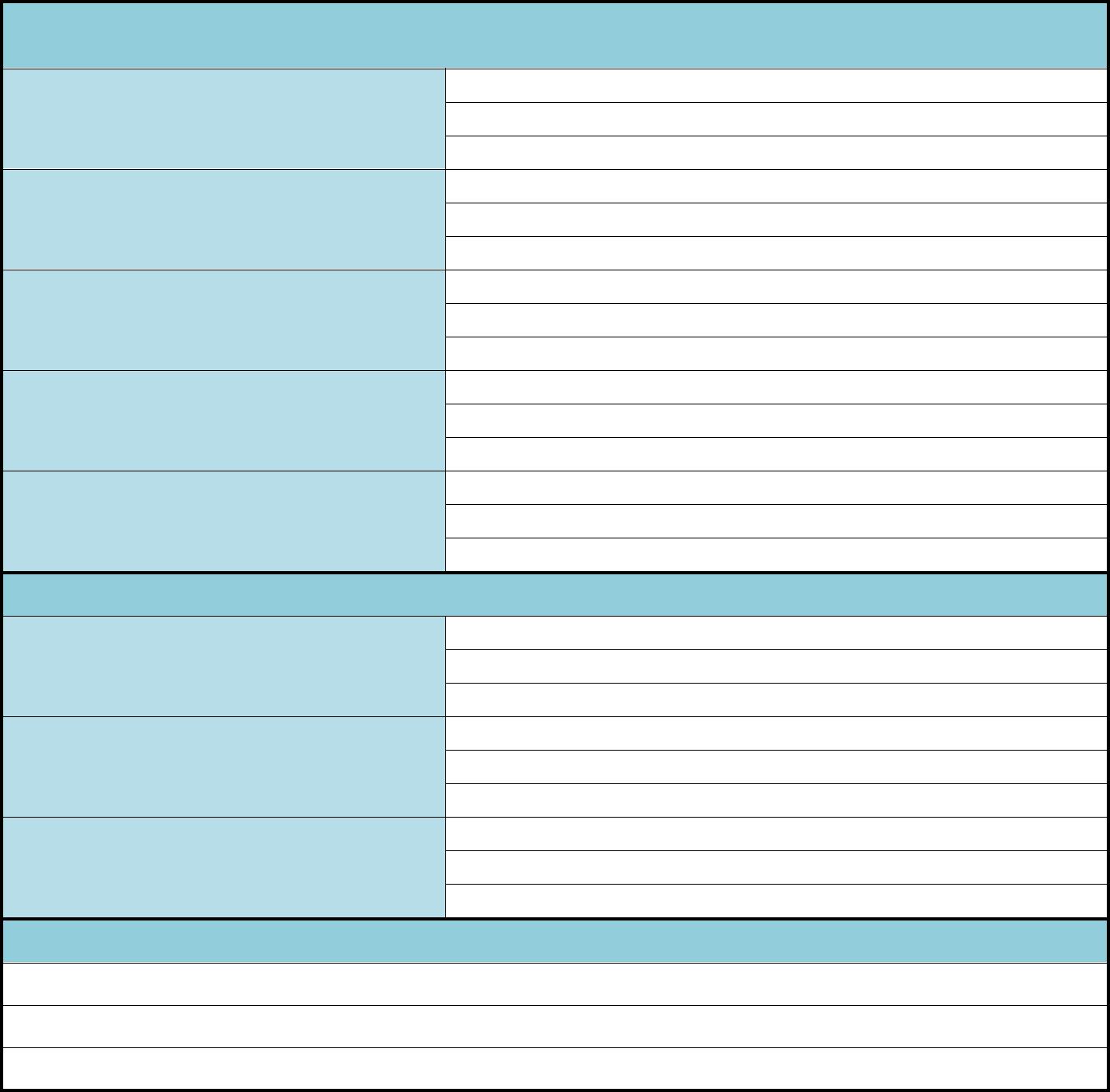 PITANJA KOMISIJE ZA OCJENU PODOBNOSTI DOKTORSKE TEZE IKANDIDATA(Titula, ime i prezime predsjednika komisije)(Titula, ime i prezime člana komisije)(Titula, ime i prezime člana komisije)(Titula, ime i prezime člana komisije)(Titula, ime i prezime člana komisije)PITANJA PUBLIKE DATA U PISANOJ FORMI(Ime i prezime)(Ime i prezime)(Ime i prezime)ZNAČAJNI KOMENTARIUNIVERZITET CRNE GOREObrazacD2: Ispunjenost uslova doktorandaISPUNJENOST USLOVA DOKTORANDA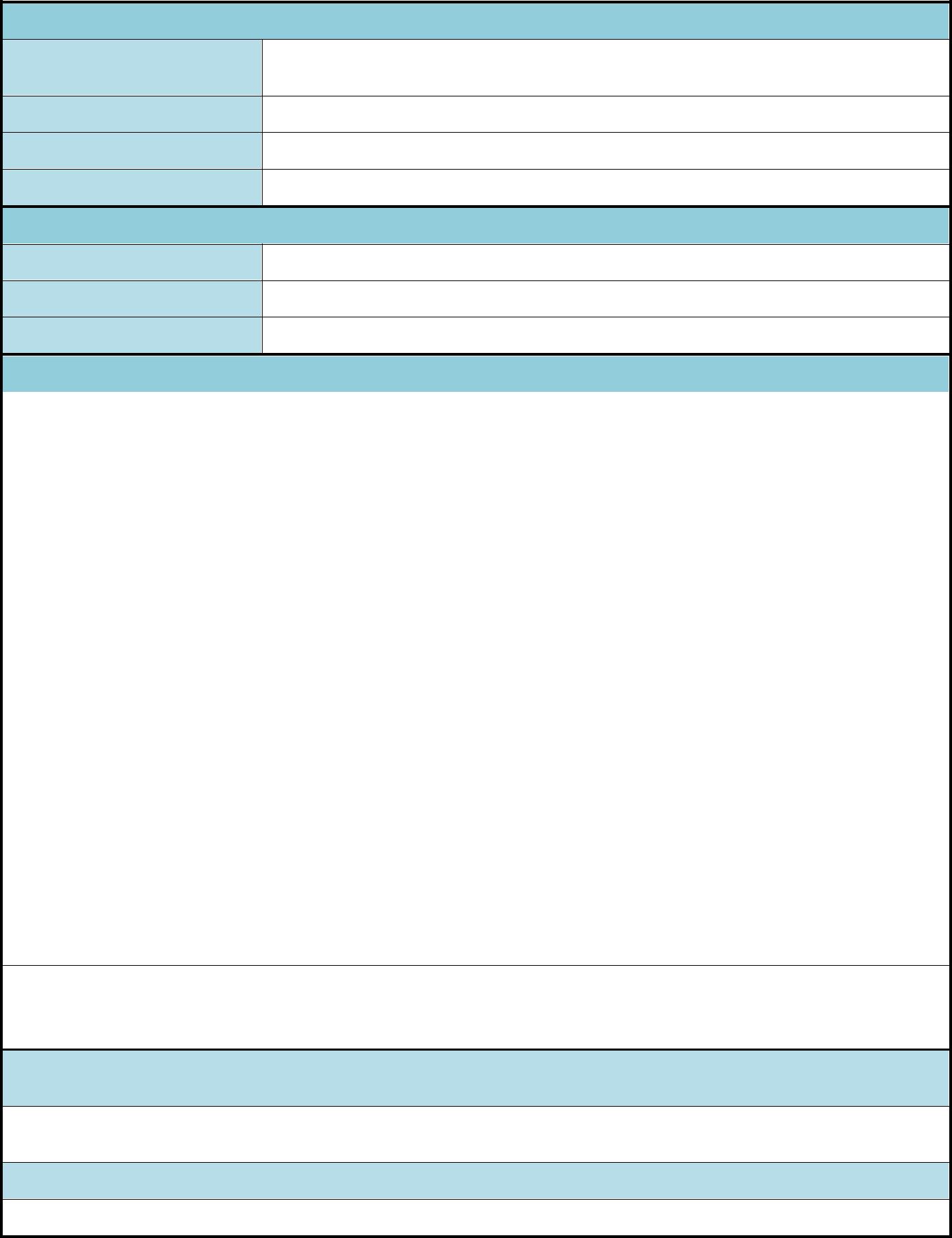 OPŠTI PODACI O DOKTORANDUTitula, ime, ime roditelja, prezimeFakultetStudijski programBroj indeksaNAZIV DOKTORSKE DISERTACIJENa službenom jezikuNa engleskom jezikuNaučna oblastMENTOR/MENTORIU skladu sa članom 38 pravila doktorskih studija kandidat je/nije cjelokupna ili dio sopstvenih istraživanja vezanih za doktorsku disertaciju publikovao u časopisu sa(SCI/SCIE)/(SSCI/A&HCI) liste kao prvi autor.Spisak radova doktoranda iz oblasti doktorskih studija koje je publikovao u časopisima sa (upisati odgovarajuću listu)(dati spisak radova koji sadrži: prezimena i imena autora, naziv naučnog rada, ime izdavača, mjesto i godinu izdavanja, DOI, link ka radu i dokaz za JRC)Obrazloženje mentora o korišćenju doktorske disertacije u publikovanim radovima(dati obrazloženje)UNIVERZITET CRNE GOREObrazacD2: Ispunjenost uslova doktoranda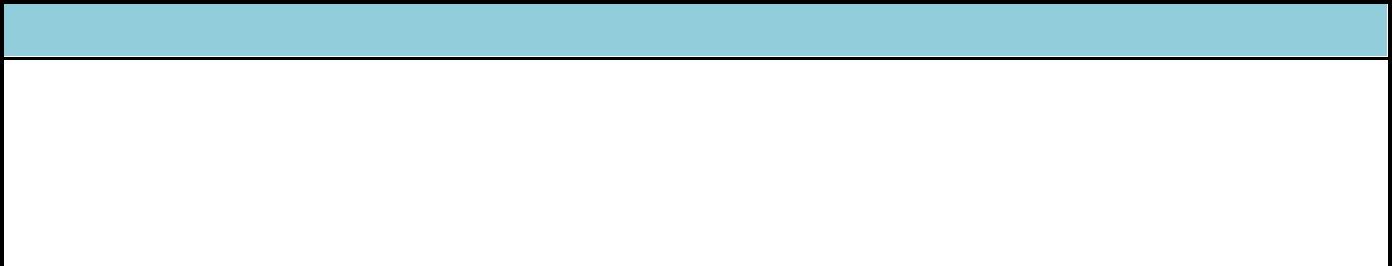 Datum i ovjera (pečat i potpis odgovorne osobe)U (navesti grad), (navesti datum)DEKAN_____________________________MPPrilog dokumenta sadrži:Potvrdu o predaji doktorske disertacije organizacionoj jedinici Odluku o imenovanju komisije za pregled i ocjenu doktorske disertacije Kopiju rada publikovanog u časopisu sa odgovarajuće liste Biografiju i bibliografiju kandidata Biografiju i bibliografiju članova komisije za pregled i ocjenu doktorske disertacije sa potvrdom o izboru u odgovarajuće akademsko zvanje i potvrdom da barem jedan član komisije nije u radnom odnosu na Univerzitetu Crne Gore UNIVERZITET CRNE GOREObrazacD3: Ocjena doktorske disertacijeOCJENA DOKTORSKE DISERTACIJE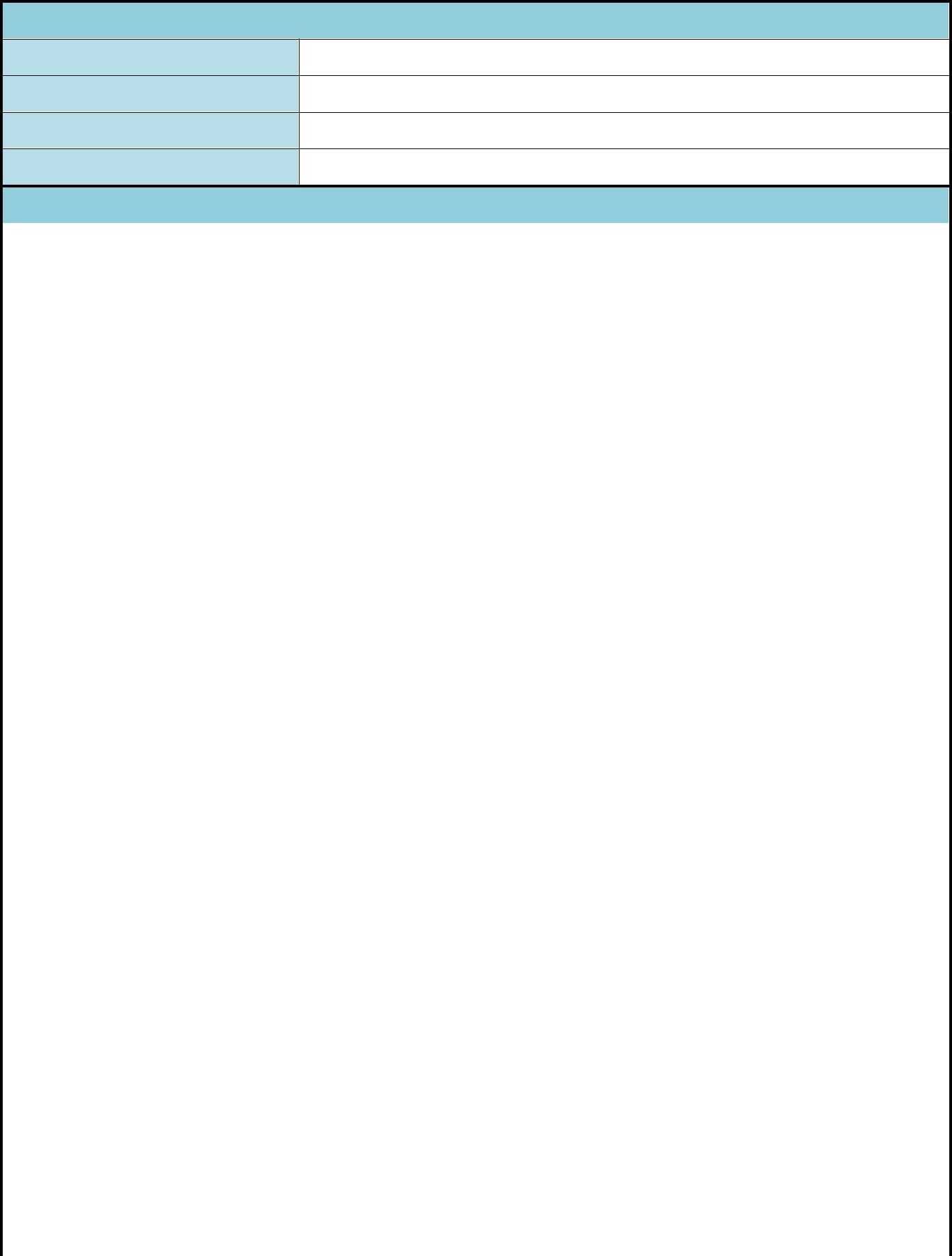 OPŠTI PODACI O DOKTORANDUTitula, ime i prezimeFakultetStudijski programBroj indeksaMENTOR/MENTORIUNIVERZITET CRNE GOREObrazacD3: Ocjena doktorske disertacije3.4. Ograničenja disertacije i njihov uticaj na vrijednost disertacije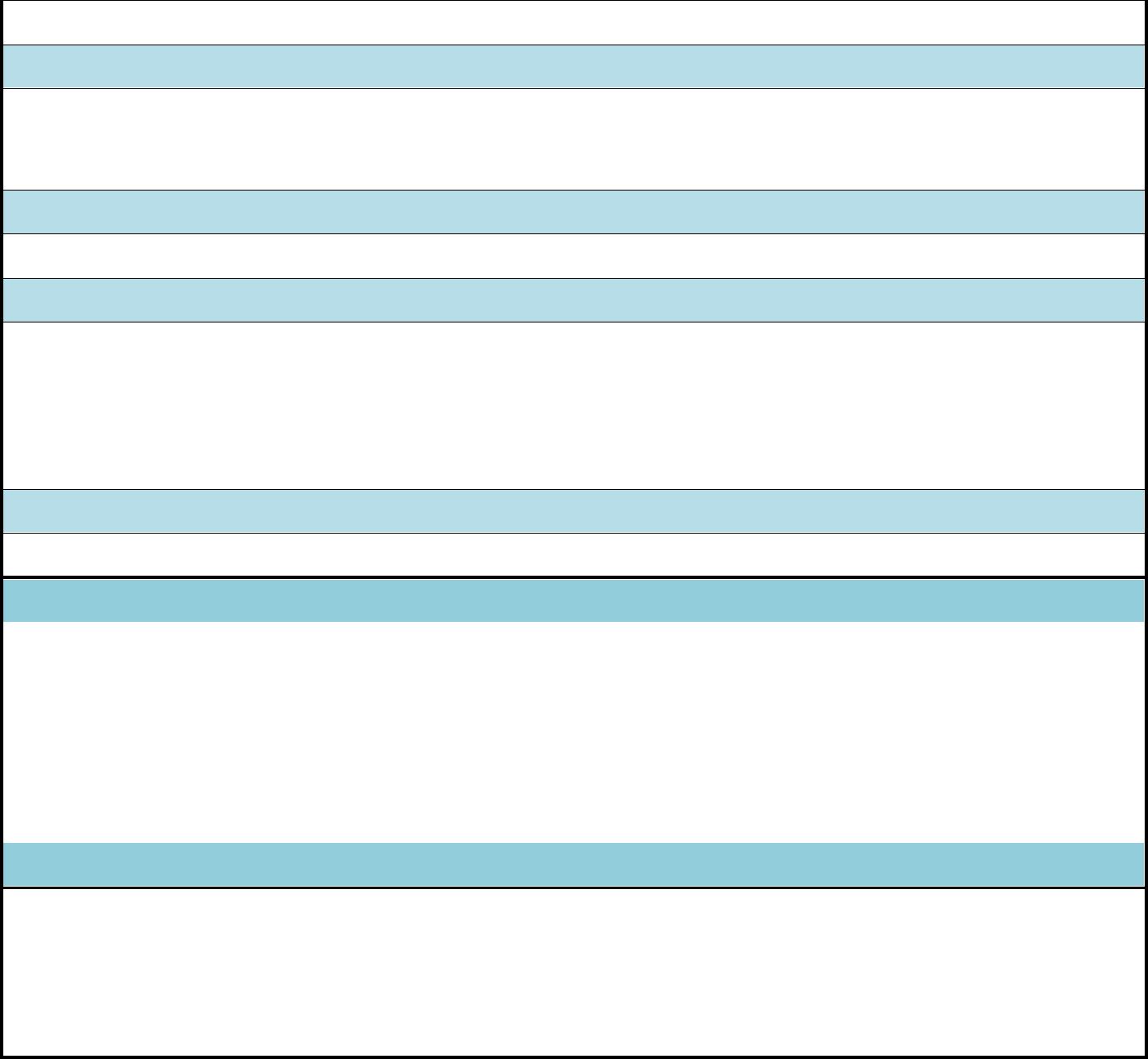 Orginalni naučni doprinos(dati pojašnjenje: originalnost (originalnost(sasvim nova saznanjja, dopuna/proširenje postojećeg znanja ili pobijanje postojećeg znanja), uticaj rezultata disertacije na napredak naučne oblasti,uticaj rezultata na struku (direktno, indirektno))Mišljenje i prijedlog komisije(dati mišljenje i prijedlog)Izdvojeno mišljenje(popuniti ukoliko neki član komisije ima izdvojeno mišljenje)Ime i prezime______________________________Napomena(popuniti po potrebi)KOMISIJA ZA OCJENU DOKTORSKE DISERTACIJEDatum i ovjera (pečat i potpis odgovorne osobe)U (navesti grad), (navesti datum)DEKAN_____________________________MPBIOGRAFIJA I BIBLIOGRAFIJAObrazovanjeRadno iskustvo(Podatke hronološki unositi od novijih datuma ka starijim)Popis radova(Podatke hronološki unositi od novijih datuma ka starijim)NASLOV PREDLOŽENE TEMENa službenom jezikuNa engleskom jezikuObrazloženje teme(do 1000 karaktera)Pregled istraživanja(do 7000 karaktera)Cilj i hipotezeObrazac PD: Prijava teme doktorske disertacije1/2UNIVERZITET CRNE GOREUNIVERZITET CRNE GOREObrazac PD: Prijava teme doktorske disertacijeObrazac PD: Prijava teme doktorske disertacijePrvi mentor(Ime i prezime)(Potpis)Drugi mentor(Ime i prezime)(Potpis)Doktorand(Ime i prezime)(Potpis)IZJAVAIZJAVAOdgovorno izjavljujem da doktorsku disertaciju sa istom temom nisam prijavio/la ni na jednomOdgovorno izjavljujem da doktorsku disertaciju sa istom temom nisam prijavio/la ni na jednomOdgovorno izjavljujem da doktorsku disertaciju sa istom temom nisam prijavio/la ni na jednomOdgovorno izjavljujem da doktorsku disertaciju sa istom temom nisam prijavio/la ni na jednomdrugom fakultetu.U (navesti grad),(navesti datum)Ime i prezime doktoranda____________________________________________________________Obrazac PD: Prijava teme doktorske disertacije2/2Titula, ime i prezimeTitula, ime i prezimeUstanova i državaUstanova i državaUstanova i državaNaučna oblastNaučna oblastPrvi mentorDrugi mentorSjednica Vijeća organizacione jedinice  na kojoj je izvršenoSjednica Vijeća organizacione jedinice  na kojoj je izvršenoSjednica Vijeća organizacione jedinice  na kojoj je izvršenoSjednica Vijeća organizacione jedinice  na kojoj je izvršenoSjednica Vijeća organizacione jedinice  na kojoj je izvršenopredlaganje mentoraKOMPETENCIJE MENTORAKOMPETENCIJE MENTORAKOMPETENCIJE MENTORAKOMPETENCIJE MENTORA(pet objavljenih radova u relevantnim časopisima)(pet objavljenih radova u relevantnim časopisima)(pet objavljenih radova u relevantnim časopisima)(pet objavljenih radova u relevantnim časopisima)(pet objavljenih radova u relevantnim časopisima)12Prvi mentor34512Drugi mentor345Broj magistranadaBroj magistranadaBroj doktoranadaBroj doktoranadaBroj doktoranadaBroj doktoranadatrenutnoukupnotrenutnoukupnoukupnoPrvi mentor11Drugi mentorDatum i ovjera (pečat i potpis odgovorne osobe)Datum i ovjera (pečat i potpis odgovorne osobe)Datum i ovjera (pečat i potpis odgovorne osobe)U (navesti grad),U (navesti grad),(navesti datum)(navesti datum)DEKANDEKAN____________________________________________________________________________________________________________________MPOBRAZAC M: Imenovanje mentora1/1Prvi mentorPrvi mentor(Titula, ime i prezime)(Titula, ime i prezime)(Titula, ime i prezime)(Titula, ime i prezime)(Ustanova i država)(Ustanova i država)(Naučna oblast)(Naučna oblast)Drugi mentorDrugi mentor(Titula, ime i prezime)(Titula, ime i prezime)(Titula, ime i prezime)(Titula, ime i prezime)(Ustanova i država)(Ustanova i država)(Naučna oblast)(Naučna oblast)EVALUACIJA DOKTORANDA*EVALUACIJA DOKTORANDA*EVALUACIJA DOKTORANDA*EVALUACIJA DOKTORANDA*EVALUACIJA DOKTORANDA*Koliko ste zadovoljni kvalitetom održanih susretaKoliko ste zadovoljni kvalitetom održanih susretaKoliko ste zadovoljni kvalitetom održanih susretaKoliko ste zadovoljni kvalitetom održanih susretaKoliko ste zadovoljni kvalitetom održanih susretaKoliko ste zadovoljni kvalitetom održanih susretaKoliko ste zadovoljni kvalitetom održanih susretaKoliko ste zadovoljni kvalitetom održanih susreta12345sa doktorandom?sa doktorandom?sa doktorandom?sa doktorandom?sa doktorandom?sa doktorandom?12345sa doktorandom?sa doktorandom?sa doktorandom?sa doktorandom?sa doktorandom?sa doktorandom?(Ako je prethodni odgovor „1“ ili „2“ dati obrazloženje i prijedloge za poboljšanje)(Ako je prethodni odgovor „1“ ili „2“ dati obrazloženje i prijedloge za poboljšanje)(Ako je prethodni odgovor „1“ ili „2“ dati obrazloženje i prijedloge za poboljšanje)(Ako je prethodni odgovor „1“ ili „2“ dati obrazloženje i prijedloge za poboljšanje)(Ako je prethodni odgovor „1“ ili „2“ dati obrazloženje i prijedloge za poboljšanje)(Ako je prethodni odgovor „1“ ili „2“ dati obrazloženje i prijedloge za poboljšanje)(Ako je prethodni odgovor „1“ ili „2“ dati obrazloženje i prijedloge za poboljšanje)(Ako je prethodni odgovor „1“ ili „2“ dati obrazloženje i prijedloge za poboljšanje)(Ako je prethodni odgovor „1“ ili „2“ dati obrazloženje i prijedloge za poboljšanje)(Ako je prethodni odgovor „1“ ili „2“ dati obrazloženje i prijedloge za poboljšanje)(Ako je prethodni odgovor „1“ ili „2“ dati obrazloženje i prijedloge za poboljšanje)Da li je definisan plan rada sa doktorandom?Da li je definisan plan rada sa doktorandom?Da li je definisan plan rada sa doktorandom?Da li je definisan plan rada sa doktorandom?Da li je definisan plan rada sa doktorandom?Da li je definisan plan rada sa doktorandom?Da li je definisan plan rada sa doktorandom?DANEDali je doktorand ostvarioli je doktorand ostvarioli je doktorand ostvarioli je doktorand ostvarioli je doktorand ostvarionapredak premanapredak premaDANEpredviđenom planu rada?predviđenom planu rada?predviđenom planu rada?predviđenom planu rada?predviđenom planu rada?predviđenom planu rada?DANEpredviđenom planu rada?predviđenom planu rada?predviđenom planu rada?predviđenom planu rada?predviđenom planu rada?predviđenom planu rada?(Ako je prethodni odgovor „ne“ dati obrazloženje i prijedloge za poboljšanje)(Ako je prethodni odgovor „ne“ dati obrazloženje i prijedloge za poboljšanje)(Ako je prethodni odgovor „ne“ dati obrazloženje i prijedloge za poboljšanje)(Ako je prethodni odgovor „ne“ dati obrazloženje i prijedloge za poboljšanje)(Ako je prethodni odgovor „ne“ dati obrazloženje i prijedloge za poboljšanje)(Ako je prethodni odgovor „ne“ dati obrazloženje i prijedloge za poboljšanje)(Ako je prethodni odgovor „ne“ dati obrazloženje i prijedloge za poboljšanje)(Ako je prethodni odgovor „ne“ dati obrazloženje i prijedloge za poboljšanje)(Ako je prethodni odgovor „ne“ dati obrazloženje i prijedloge za poboljšanje)(Ako je prethodni odgovor „ne“ dati obrazloženje i prijedloge za poboljšanje)(Ako je prethodni odgovor „ne“ dati obrazloženje i prijedloge za poboljšanje)Kvalitet napretka doktorandovog istraživačkogKvalitet napretka doktorandovog istraživačkogKvalitet napretka doktorandovog istraživačkogKvalitet napretka doktorandovog istraživačkogKvalitet napretka doktorandovog istraživačkogKvalitet napretka doktorandovog istraživačkogKvalitet napretka doktorandovog istraživačkogKvalitet napretka doktorandovog istraživačkog12345rada u periodu između dva izvještaja je:rada u periodu između dva izvještaja je:rada u periodu između dva izvještaja je:rada u periodu između dva izvještaja je:rada u periodu između dva izvještaja je:rada u periodu između dva izvještaja je:rada u periodu između dva izvještaja je:12345rada u periodu između dva izvještaja je:rada u periodu između dva izvještaja je:rada u periodu između dva izvještaja je:rada u periodu između dva izvještaja je:rada u periodu između dva izvještaja je:rada u periodu između dva izvještaja je:rada u periodu između dva izvještaja je:(Ako je prethodni odgovor „1“ ili „2“ dati obrazloženje i prijedloge za poboljšanje)(Ako je prethodni odgovor „1“ ili „2“ dati obrazloženje i prijedloge za poboljšanje)(Ako je prethodni odgovor „1“ ili „2“ dati obrazloženje i prijedloge za poboljšanje)(Ako je prethodni odgovor „1“ ili „2“ dati obrazloženje i prijedloge za poboljšanje)(Ako je prethodni odgovor „1“ ili „2“ dati obrazloženje i prijedloge za poboljšanje)(Ako je prethodni odgovor „1“ ili „2“ dati obrazloženje i prijedloge za poboljšanje)(Ako je prethodni odgovor „1“ ili „2“ dati obrazloženje i prijedloge za poboljšanje)(Ako je prethodni odgovor „1“ ili „2“ dati obrazloženje i prijedloge za poboljšanje)(Ako je prethodni odgovor „1“ ili „2“ dati obrazloženje i prijedloge za poboljšanje)(Ako je prethodni odgovor „1“ ili „2“ dati obrazloženje i prijedloge za poboljšanje)(Ako je prethodni odgovor „1“ ili „2“ dati obrazloženje i prijedloge za poboljšanje)Datiocjenudoktorandovedoktorandovedoktorandovedoktorandovespremnostiza12345konsultacije.konsultacije.12345konsultacije.konsultacije.Dati ocjenu planiranja i  izvršavanja godišnjihDati ocjenu planiranja i  izvršavanja godišnjihDati ocjenu planiranja i  izvršavanja godišnjihDati ocjenu planiranja i  izvršavanja godišnjihDati ocjenu planiranja i  izvršavanja godišnjihDati ocjenu planiranja i  izvršavanja godišnjihDati ocjenu planiranja i  izvršavanja godišnjihDati ocjenu planiranja i  izvršavanja godišnjihistraživačkih aktivnosti i stručnog usavršavanjaistraživačkih aktivnosti i stručnog usavršavanjaistraživačkih aktivnosti i stručnog usavršavanjaistraživačkih aktivnosti i stručnog usavršavanjaistraživačkih aktivnosti i stručnog usavršavanjaistraživačkih aktivnosti i stručnog usavršavanjaistraživačkih aktivnosti i stručnog usavršavanjaistraživačkih aktivnosti i stručnog usavršavanja12345doktoranda.doktoranda.Dati ocjenu napretka u savladavanju metodologijeDati ocjenu napretka u savladavanju metodologijeDati ocjenu napretka u savladavanju metodologijeDati ocjenu napretka u savladavanju metodologijeDati ocjenu napretka u savladavanju metodologijeDati ocjenu napretka u savladavanju metodologijeDati ocjenu napretka u savladavanju metodologijeDati ocjenu napretka u savladavanju metodologije12345naučno-istraživačkog rada.naučno-istraživačkog rada.naučno-istraživačkog rada.naučno-istraživačkog rada.naučno-istraživačkog rada.naučno-istraživačkog rada.12345naučno-istraživačkog rada.naučno-istraživačkog rada.naučno-istraživačkog rada.naučno-istraživačkog rada.naučno-istraživačkog rada.naučno-istraživačkog rada.Datiocjenuo aktivnostimao aktivnostimao aktivnostimao aktivnostimasprovedenimna12345pisanju i objavljivanju naučnih radova.pisanju i objavljivanju naučnih radova.pisanju i objavljivanju naučnih radova.pisanju i objavljivanju naučnih radova.pisanju i objavljivanju naučnih radova.pisanju i objavljivanju naučnih radova.pisanju i objavljivanju naučnih radova.12345pisanju i objavljivanju naučnih radova.pisanju i objavljivanju naučnih radova.pisanju i objavljivanju naučnih radova.pisanju i objavljivanju naučnih radova.pisanju i objavljivanju naučnih radova.pisanju i objavljivanju naučnih radova.pisanju i objavljivanju naučnih radova.Datiocjenu doktorandovog generalnog odnosaocjenu doktorandovog generalnog odnosaocjenu doktorandovog generalnog odnosaocjenu doktorandovog generalnog odnosaocjenu doktorandovog generalnog odnosaocjenu doktorandovog generalnog odnosaocjenu doktorandovog generalnog odnosa12345prema studijama.prema studijama.prema studijama.prema studijama.prema studijama.prema studijama.12345prema studijama.prema studijama.prema studijama.prema studijama.prema studijama.prema studijama.Datiocjenuukupnog kvaliteta doktorandovogukupnog kvaliteta doktorandovogukupnog kvaliteta doktorandovogukupnog kvaliteta doktorandovogukupnog kvaliteta doktorandovogukupnog kvaliteta doktorandovog12345rada.rada.12345rada.rada.(Ako je prethodni odgovor „1“ ili „2“ dati obrazloženje i prijedloge za poboljšanje)(Ako je prethodni odgovor „1“ ili „2“ dati obrazloženje i prijedloge za poboljšanje)(Ako je prethodni odgovor „1“ ili „2“ dati obrazloženje i prijedloge za poboljšanje)(Ako je prethodni odgovor „1“ ili „2“ dati obrazloženje i prijedloge za poboljšanje)(Ako je prethodni odgovor „1“ ili „2“ dati obrazloženje i prijedloge za poboljšanje)(Ako je prethodni odgovor „1“ ili „2“ dati obrazloženje i prijedloge za poboljšanje)(Ako je prethodni odgovor „1“ ili „2“ dati obrazloženje i prijedloge za poboljšanje)(Ako je prethodni odgovor „1“ ili „2“ dati obrazloženje i prijedloge za poboljšanje)(Ako je prethodni odgovor „1“ ili „2“ dati obrazloženje i prijedloge za poboljšanje)(Ako je prethodni odgovor „1“ ili „2“ dati obrazloženje i prijedloge za poboljšanje)(Ako je prethodni odgovor „1“ ili „2“ dati obrazloženje i prijedloge za poboljšanje)SAGLASNOST ZA NASTAVAK STUDIJASAGLASNOST ZA NASTAVAK STUDIJASAGLASNOST ZA NASTAVAK STUDIJASAGLASNOST ZA NASTAVAK STUDIJASAGLASNOST ZA NASTAVAK STUDIJASAGLASNOST ZA NASTAVAK STUDIJASAGLASNOST ZA NASTAVAK STUDIJA*Ocjene su: 1 – nedovoljan, 2 – dovoljan, 3 – dobar, 4 – vrlo dobar, 5 – odličan*Ocjene su: 1 – nedovoljan, 2 – dovoljan, 3 – dobar, 4 – vrlo dobar, 5 – odličan*Ocjene su: 1 – nedovoljan, 2 – dovoljan, 3 – dobar, 4 – vrlo dobar, 5 – odličan*Ocjene su: 1 – nedovoljan, 2 – dovoljan, 3 – dobar, 4 – vrlo dobar, 5 – odličan*Ocjene su: 1 – nedovoljan, 2 – dovoljan, 3 – dobar, 4 – vrlo dobar, 5 – odličan*Ocjene su: 1 – nedovoljan, 2 – dovoljan, 3 – dobar, 4 – vrlo dobar, 5 – odličan*Ocjene su: 1 – nedovoljan, 2 – dovoljan, 3 – dobar, 4 – vrlo dobar, 5 – odličan*Ocjene su: 1 – nedovoljan, 2 – dovoljan, 3 – dobar, 4 – vrlo dobar, 5 – odličan*Ocjene su: 1 – nedovoljan, 2 – dovoljan, 3 – dobar, 4 – vrlo dobar, 5 – odličan*Ocjene su: 1 – nedovoljan, 2 – dovoljan, 3 – dobar, 4 – vrlo dobar, 5 – odličanObrazac IM: Godišnji izvještaj mentora o napredovanju doktorandaObrazac IM: Godišnji izvještaj mentora o napredovanju doktorandaObrazac IM: Godišnji izvještaj mentora o napredovanju doktorandaObrazac IM: Godišnji izvještaj mentora o napredovanju doktorandaObrazac IM: Godišnji izvještaj mentora o napredovanju doktorandaObrazac IM: Godišnji izvještaj mentora o napredovanju doktorandaObrazac IM: Godišnji izvještaj mentora o napredovanju doktorandaObrazac IM: Godišnji izvještaj mentora o napredovanju doktorandaObrazac IM: Godišnji izvještaj mentora o napredovanju doktorandaObrazac IM: Godišnji izvještaj mentora o napredovanju doktoranda1/2DaMože li doktorand nastaviti studije?Da, uz određene usloveNeObrazac IM: Godišnji izvještaj mentora o napredovanju doktoranda2/2Titula, ime i prezimeFakultetStudijski programBroj indeksaPodaci o magistarskom radu(naziv, naučna oblast, institucija na kojoj su završene magistarske(naziv, naučna oblast, institucija na kojoj su završene magistarskePodaci o magistarskom radustudije, godina završetka, srednja ocjena)studije, godina završetka, srednja ocjena)studije, godina završetka, srednja ocjena)studije, godina završetka, srednja ocjena)NASLOV PREDLOŽENE TEMENASLOV PREDLOŽENE TEMENa službenom jezikuNa engleskom jezikuObrazac D1: Ocjena podobnosti doktorske teze i kandidata1/3Predložena tema po svom sadržaju odgovara nivou doktorskih studija.Predložena tema po svom sadržaju odgovara nivou doktorskih studija.Predložena tema po svom sadržaju odgovara nivou doktorskih studija.DANENETema je originalan naučno-istraživački  rad  koji  odgovarameđunarodnimmeđunarodnimDANENEkriterijumima kvaliteta disertacije.DANENEkriterijumima kvaliteta disertacije.Kandidat može na osnovu sopstvenog akademskog kvaliteta i stečenog znanjaKandidat može na osnovu sopstvenog akademskog kvaliteta i stečenog znanjaKandidat može na osnovu sopstvenog akademskog kvaliteta i stečenog znanjaDANENEda uz adekvatno mentorsko vođenje realizuje postavljeni cilj i dokaže hipoteze.da uz adekvatno mentorsko vođenje realizuje postavljeni cilj i dokaže hipoteze.da uz adekvatno mentorsko vođenje realizuje postavljeni cilj i dokaže hipoteze.Komisija za ocjenu podobnosti teme i kandidata(Titula, ime i prezime, ustanova i država predsjednika komisije)(Potpis)(Potpis)(Titula, ime i prezime, ustanova i država člana komisije)(Potpis)(Potpis)(Titula, ime i prezime, ustanova i država člana komisije)(Potpis)(Potpis)(Titula, ime i prezime, ustanova i država člana komisije)(Potpis)(Potpis)(Titula, ime i prezime, ustanova i država člana komisije)(Potpis)(Potpis)Obrazac D1: Ocjena podobnosti doktorske teze i kandidata2/3Obrazac D1: Ocjena podobnosti doktorske teze i kandidata3/3Prvi mentor(Titula, ime i prezime)(Ustanova i država)(Ustanova i država)(Naučna oblast)(Naučna oblast)Drugi mentor(Titula, ime i prezime)(Ustanova i država)(Ustanova i država)(Naučna oblast)(Naučna oblast)KOMISIJA ZA PREGLED I OCJENU DOKTORSKE DISERTACIJEKOMISIJA ZA PREGLED I OCJENU DOKTORSKE DISERTACIJEKOMISIJA ZA PREGLED I OCJENU DOKTORSKE DISERTACIJEKOMISIJA ZA PREGLED I OCJENU DOKTORSKE DISERTACIJEKOMISIJA ZA PREGLED I OCJENU DOKTORSKE DISERTACIJEKOMISIJA ZA PREGLED I OCJENU DOKTORSKE DISERTACIJEKOMISIJA ZA PREGLED I OCJENU DOKTORSKE DISERTACIJE(Titula, ime i prezime predsjednika komisije)(Titula, ime i prezime predsjednika komisije)(Titula, ime i prezime predsjednika komisije)(Ustanova i država)(Ustanova i država)(Naučna oblast)(Naučna oblast)(Titula, ime i prezime člana komisije)(Titula, ime i prezime člana komisije)(Titula, ime i prezime člana komisije)(Ustanova i država)(Ustanova i država)(Naučna oblast)(Naučna oblast)(Titula, ime i prezime člana komisije)(Titula, ime i prezime člana komisije)(Titula, ime i prezime člana komisije)(Ustanova i država)(Ustanova i država)(Naučna oblast)(Naučna oblast)(Titula, ime i prezime člana komisije)(Titula, ime i prezime člana komisije)(Titula, ime i prezime člana komisije)(Ustanova i država)(Ustanova i država)(Naučna oblast)(Naučna oblast)(Titula, ime i prezimečlana komisije)(Titula, ime i prezimečlana komisije)(Titula, ime i prezimečlana komisije)(Ustanova i država)(Ustanova i država)(Naučna oblast)(Naučna oblast)Datum značajni za ocjenu doktorske disertacijeDatum značajni za ocjenu doktorske disertacijeDatum značajni za ocjenu doktorske disertacijeDatum značajni za ocjenu doktorske disertacijeSjednica Senata na kojoj je data saglasnost na ocjenu teme iSjednica Senata na kojoj je data saglasnost na ocjenu teme iSjednica Senata na kojoj je data saglasnost na ocjenu teme iSjednica Senata na kojoj je data saglasnost na ocjenu teme iSjednica Senata na kojoj je data saglasnost na ocjenu teme ikandidataDostavljanja doktorske disertacije organizacionoj jedinici iDostavljanja doktorske disertacije organizacionoj jedinici iDostavljanja doktorske disertacije organizacionoj jedinici iDostavljanja doktorske disertacije organizacionoj jedinici iDostavljanja doktorske disertacije organizacionoj jedinici isaglasanost mentoraSjednica Vijeća  organizacione  jedinice  na kojoj je datSjednica Vijeća  organizacione  jedinice  na kojoj je datSjednica Vijeća  organizacione  jedinice  na kojoj je datSjednica Vijeća  organizacione  jedinice  na kojoj je datSjednica Vijeća  organizacione  jedinice  na kojoj je datprijedlog za imenovanje komisija za pregledprijedlog za imenovanje komisija za pregledprijedlog za imenovanje komisija za pregledprijedlog za imenovanje komisija za pregledi ocjenudoktorske disertacijeISPUNJENOST USLOVA DOKTORANDAISPUNJENOST USLOVA DOKTORANDAISPUNJENOST USLOVA DOKTORANDAISPUNJENOST USLOVA DOKTORANDAISPUNJENOST USLOVA DOKTORANDAObrazac D2: Ispunjenost uslova doktoranda1/2Obrazac D2: Ispunjenost uslova doktoranda2/2Prvi mentorPrvi mentor(Titula, ime i prezime)(Titula, ime i prezime)(Titula, ime i prezime)(Titula, ime i prezime)(Ustanova i država)(Ustanova i država)(Ustanova i država)(Ustanova i država)Drugi mentorDrugi mentor(Titula, ime i prezime)(Titula, ime i prezime)(Titula, ime i prezime)(Titula, ime i prezime)(Ustanova i država)(Ustanova i država)(Ustanova i država)(Ustanova i država)KOMISIJA ZA OCJENU DOKTORSKE DISERTACIJEKOMISIJA ZA OCJENU DOKTORSKE DISERTACIJEKOMISIJA ZA OCJENU DOKTORSKE DISERTACIJEKOMISIJA ZA OCJENU DOKTORSKE DISERTACIJEKOMISIJA ZA OCJENU DOKTORSKE DISERTACIJEKOMISIJA ZA OCJENU DOKTORSKE DISERTACIJEKOMISIJA ZA OCJENU DOKTORSKE DISERTACIJE(Titula, ime i prezime predsjednika komisije)(Titula, ime i prezime predsjednika komisije)(Titula, ime i prezime predsjednika komisije)(Titula, ime i prezime predsjednika komisije)(Titula, ime i prezime predsjednika komisije)(Ustanova i država predsjednika komisije)(Ustanova i država predsjednika komisije)(Ustanova i država predsjednika komisije)(Ustanova i država predsjednika komisije)(Ustanova i država predsjednika komisije)(Ustanova i država predsjednika komisije)(Titula, ime i prezime člana komisije)(Titula, ime i prezime člana komisije)(Titula, ime i prezime člana komisije)(Titula, ime i prezime člana komisije)(Titula, ime i prezime člana komisije)(Ustanova i država člana komisije)(Ustanova i država člana komisije)(Ustanova i država člana komisije)(Ustanova i država člana komisije)(Ustanova i država člana komisije)(Ustanova i država člana komisije)(Titula, ime i prezime člana komisije)(Titula, ime i prezime člana komisije)(Titula, ime i prezime člana komisije)(Titula, ime i prezime člana komisije)(Titula, ime i prezime člana komisije)(Ustanova i država člana komisije)(Ustanova i država člana komisije)(Ustanova i država člana komisije)(Ustanova i država člana komisije)(Ustanova i država člana komisije)(Ustanova i država člana komisije)(Titula, ime i prezime člana komisije)(Titula, ime i prezime člana komisije)(Titula, ime i prezime člana komisije)(Titula, ime i prezime člana komisije)(Titula, ime i prezime člana komisije)(Ustanova i država člana komisije)(Ustanova i država člana komisije)(Ustanova i država člana komisije)(Ustanova i država člana komisije)(Ustanova i država člana komisije)(Ustanova i država člana komisije)(Titula, ime i prezime člana komisije)(Titula, ime i prezime člana komisije)(Titula, ime i prezime člana komisije)(Titula, ime i prezime člana komisije)(Titula, ime i prezime člana komisije)(Ustanova i država člana komisije)(Ustanova i država člana komisije)(Ustanova i država člana komisije)(Ustanova i država člana komisije)(Ustanova i država člana komisije)(Ustanova i država člana komisije)Datum značajni za ocjenu doktorske disertacijeDatum značajni za ocjenu doktorske disertacijeDatum značajni za ocjenu doktorske disertacijeDatum značajni za ocjenu doktorske disertacijeDatum značajni za ocjenu doktorske disertacijeDatum značajni za ocjenu doktorske disertacijeDatum značajni za ocjenu doktorske disertacijeDoktorska  disertacija  i  Izvještaj  Komisije  dostavljenDoktorska  disertacija  i  Izvještaj  Komisije  dostavljenDoktorska  disertacija  i  Izvještaj  Komisije  dostavljenDoktorska  disertacija  i  Izvještaj  Komisije  dostavljenDoktorska  disertacija  i  Izvještaj  Komisije  dostavljenDoktorska  disertacija  i  Izvještaj  Komisije  dostavljenBiblioteci UCGBiblioteci UCGJavnost informisana (dnevne novine) da su DoktorskaJavnost informisana (dnevne novine) da su DoktorskaJavnost informisana (dnevne novine) da su DoktorskaJavnost informisana (dnevne novine) da su DoktorskaJavnost informisana (dnevne novine) da su DoktorskaJavnost informisana (dnevne novine) da su Doktorskadisertacija i Izvještaj Komisije dati na uviddisertacija i Izvještaj Komisije dati na uviddisertacija i Izvještaj Komisije dati na uviddisertacija i Izvještaj Komisije dati na uviddisertacija i Izvještaj Komisije dati na uvidSjednica Senata na kojoj je izvršeno imenovanje Komisije zaSjednica Senata na kojoj je izvršeno imenovanje Komisije zaSjednica Senata na kojoj je izvršeno imenovanje Komisije zaSjednica Senata na kojoj je izvršeno imenovanje Komisije zaSjednica Senata na kojoj je izvršeno imenovanje Komisije zaSjednica Senata na kojoj je izvršeno imenovanje Komisije zaocjenu doktorske disertacijeocjenu doktorske disertacijeocjenu doktorske disertacijeocjenu doktorske disertacijeocjenu doktorske disertacijeUvid javnostiUvid javnostiU predviđenom roku za uvid javnosti bilo je primjedbi?U predviđenom roku za uvid javnosti bilo je primjedbi?U predviđenom roku za uvid javnosti bilo je primjedbi?U predviđenom roku za uvid javnosti bilo je primjedbi?U predviđenom roku za uvid javnosti bilo je primjedbi?U predviđenom roku za uvid javnosti bilo je primjedbi?OCJENA DOKTORSKE DISERTACIJEOCJENA DOKTORSKE DISERTACIJEOCJENA DOKTORSKE DISERTACIJEOCJENA DOKTORSKE DISERTACIJEOCJENA DOKTORSKE DISERTACIJEOCJENA DOKTORSKE DISERTACIJEOCJENA DOKTORSKE DISERTACIJE1.1.Pregled disertacije (bibliografski podaci o disertaciji i sažetak disertacije)Pregled disertacije (bibliografski podaci o disertaciji i sažetak disertacije)Pregled disertacije (bibliografski podaci o disertaciji i sažetak disertacije)Pregled disertacije (bibliografski podaci o disertaciji i sažetak disertacije)Pregled disertacije (bibliografski podaci o disertaciji i sažetak disertacije)Pregled disertacije (bibliografski podaci o disertaciji i sažetak disertacije)Pregled disertacije (bibliografski podaci o disertaciji i sažetak disertacije)Pregled disertacije (bibliografski podaci o disertaciji i sažetak disertacije)2.2.Vrednovanje disertacijeVrednovanje disertacijeVrednovanje disertacijeVrednovanje disertacije2.1. Problem (navesti neriješena i kontraverzna mišljenja o istraživačkom problemu i2.1. Problem (navesti neriješena i kontraverzna mišljenja o istraživačkom problemu i2.1. Problem (navesti neriješena i kontraverzna mišljenja o istraživačkom problemu i2.1. Problem (navesti neriješena i kontraverzna mišljenja o istraživačkom problemu i2.1. Problem (navesti neriješena i kontraverzna mišljenja o istraživačkom problemu i2.1. Problem (navesti neriješena i kontraverzna mišljenja o istraživačkom problemu i2.1. Problem (navesti neriješena i kontraverzna mišljenja o istraživačkom problemu i2.1. Problem (navesti neriješena i kontraverzna mišljenja o istraživačkom problemu i2.1. Problem (navesti neriješena i kontraverzna mišljenja o istraživačkom problemu i2.1. Problem (navesti neriješena i kontraverzna mišljenja o istraživačkom problemu idosadašnjim pokušajima rješavanja problema, rješenja do kojih su došli drugi autori,dosadašnjim pokušajima rješavanja problema, rješenja do kojih su došli drugi autori,dosadašnjim pokušajima rješavanja problema, rješenja do kojih su došli drugi autori,dosadašnjim pokušajima rješavanja problema, rješenja do kojih su došli drugi autori,dosadašnjim pokušajima rješavanja problema, rješenja do kojih su došli drugi autori,dosadašnjim pokušajima rješavanja problema, rješenja do kojih su došli drugi autori,dosadašnjim pokušajima rješavanja problema, rješenja do kojih su došli drugi autori,dosadašnjim pokušajima rješavanja problema, rješenja do kojih su došli drugi autori,dosadašnjim pokušajima rješavanja problema, rješenja do kojih su došli drugi autori,dosadašnjim pokušajima rješavanja problema, rješenja do kojih su došli drugi autori,ocjenu osnove disertacije u skladu sa radovima i istraživanjima kandidata i načinocjenu osnove disertacije u skladu sa radovima i istraživanjima kandidata i načinocjenu osnove disertacije u skladu sa radovima i istraživanjima kandidata i načinocjenu osnove disertacije u skladu sa radovima i istraživanjima kandidata i načinocjenu osnove disertacije u skladu sa radovima i istraživanjima kandidata i načinocjenu osnove disertacije u skladu sa radovima i istraživanjima kandidata i načinocjenu osnove disertacije u skladu sa radovima i istraživanjima kandidata i načinocjenu osnove disertacije u skladu sa radovima i istraživanjima kandidata i načinocjenu osnove disertacije u skladu sa radovima i istraživanjima kandidata i načinocjenu osnove disertacije u skladu sa radovima i istraživanjima kandidata i načinnjihove veze sa samom disertacijom)njihove veze sa samom disertacijom)njihove veze sa samom disertacijom)njihove veze sa samom disertacijom)2.2. Ciljevi i hipoteze disertacije2.2. Ciljevi i hipoteze disertacije2.2. Ciljevi i hipoteze disertacije2.2. Ciljevi i hipoteze disertacije2.3. Bitnemetode koje su primijenjenemetode koje su primijenjenemetode koje su primijenjeneu disertaciji i njihovu primjerenost. Ako jeu disertaciji i njihovu primjerenost. Ako jeu disertaciji i njihovu primjerenost. Ako jeu disertaciji i njihovu primjerenost. Ako jeu disertaciji i njihovu primjerenost. Ako jeu disertaciji i njihovu primjerenost. Ako jeprimijenjena nova ili dopunjena metoda, opišite šta je novoprimijenjena nova ili dopunjena metoda, opišite šta je novoprimijenjena nova ili dopunjena metoda, opišite šta je novoprimijenjena nova ili dopunjena metoda, opišite šta je novoprimijenjena nova ili dopunjena metoda, opišite šta je novoprimijenjena nova ili dopunjena metoda, opišite šta je novoprimijenjena nova ili dopunjena metoda, opišite šta je novoprimijenjena nova ili dopunjena metoda, opišite šta je novoprimijenjena nova ili dopunjena metoda, opišite šta je novoprimijenjena nova ili dopunjena metoda, opišite šta je novo2.4. Rezultati disertacije i njihovo tumačenje2.4. Rezultati disertacije i njihovo tumačenje2.4. Rezultati disertacije i njihovo tumačenje2.4. Rezultati disertacije i njihovo tumačenje2.4. Rezultati disertacije i njihovo tumačenje2.4. Rezultati disertacije i njihovo tumačenje2.5. Zaključci (usaglašenost sa rezultatima i logično izvedeno tumačenje)2.5. Zaključci (usaglašenost sa rezultatima i logično izvedeno tumačenje)2.5. Zaključci (usaglašenost sa rezultatima i logično izvedeno tumačenje)2.5. Zaključci (usaglašenost sa rezultatima i logično izvedeno tumačenje)2.5. Zaključci (usaglašenost sa rezultatima i logično izvedeno tumačenje)2.5. Zaključci (usaglašenost sa rezultatima i logično izvedeno tumačenje)2.5. Zaključci (usaglašenost sa rezultatima i logično izvedeno tumačenje)2.5. Zaključci (usaglašenost sa rezultatima i logično izvedeno tumačenje)2.5. Zaključci (usaglašenost sa rezultatima i logično izvedeno tumačenje)2.5. Zaključci (usaglašenost sa rezultatima i logično izvedeno tumačenje)3.3.Konačna ocjena disertacijeKonačna ocjena disertacijeKonačna ocjena disertacijeKonačna ocjena disertacije3.1. Usaglašenost sa obrazloženjem teme3.1. Usaglašenost sa obrazloženjem teme3.1. Usaglašenost sa obrazloženjem teme3.1. Usaglašenost sa obrazloženjem teme3.2. Mogućnost ponovljivosti3.2. Mogućnost ponovljivosti3.2. Mogućnost ponovljivosti3.2. Mogućnost ponovljivosti3.3. Buduća istraživanja3.3. Buduća istraživanja3.3. Buduća istraživanja3.3. Buduća istraživanjaObrazac D3: Ocjena doktorske disertacijeObrazac D3: Ocjena doktorske disertacijeObrazac D3: Ocjena doktorske disertacijeObrazac D3: Ocjena doktorske disertacijeObrazac D3: Ocjena doktorske disertacijeObrazac D3: Ocjena doktorske disertacije1/2(Titula, ime i prezime, ustanova i država predsjednika komisije)(Potpis)(Titula, ime i prezime, ustanova i država člana komisije)(Potpis)(Titula, ime i prezime, ustanova i država člana komisije)(Potpis)(Titula, ime i prezime, ustanova i država člana komisije)(Potpis)(Titula, ime i prezime, ustanova i država člana komisije)(Potpis)Obrazac D3: Ocjena doktorske disertacije2/2